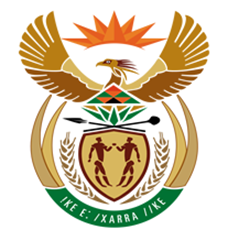 NATIONAL ASSEMBLYQUESTION FOR WRITTEN REPLYQUESTION NUMBER: 41 [NW46E]DATE OF PUBLICATION: 08 February 201841.	Mr R A Lees (DA) to ask the Minister of Finance:Whether a certain company (Irabha Umbhilo Ltd) has been paid within 30 days after it had delivered the supplies; if not, what are the reasons that payment has not been made within 30 days; if so, what are the relevant details?		NW46EReply: National Treasury requires the following detailed information in respect of the alleged company:The name of the state organ that procures the services or goods from the company.The nature of services or goods procured from the companyThe timeframes that these goods/ services were procured.The evidence that the goods/ services were received by the state. 